臺北市政府政風處105年「廉政小尖兵．兒歌唱跳心廉心」兒歌唱跳比賽簡章活動目的兒歌唱跳比賽，係一種寓教於樂、活力展現的表演方式，有鑒於廉潔、誠信須從教育做起，透過教師帶領學童籌備與練習，學童實際參與兒歌唱跳比賽，在練習與表演過程，感受到隱含之廉潔、誠信之觀念；而決賽表演時的親子同樂場合，則係希望經由學童當作節點，延伸至所屬家庭串連成一線，進而自家庭間擴展交織成社會網絡層面，將廉能相關核心價值概念透過點、線、面之傳遞，發揮最大效益，期使整個社會皆體認到廉政與個人生活息息相關，激發民眾廉能意識。指導單位：臺北市政府、法務部廉政署。主辦單位：臺北市政府政風處（下稱政風處）。 參賽資格：本市公私立幼兒園學童，以團體名義報名組隊參賽（每隊約5~10人，教師不得超過2人）。比賽時程表與地點報名方式：填妥報名表（如附件1）及著作財產權授權同意書（如附件2）後，採以下方式報名，完成後請致電：02-2729-7668轉6624李先生確認是否報名成功。郵寄：掛號郵寄至臺北市政府政風處（臺北市信義區市府路1號11樓西南區），封面請註明【報名2016廉政兒歌唱跳比賽】（郵寄報名表以郵戳為憑)。親送：臺北市政府政風處（臺北市信義區市府路1號11樓西南區），105年9月14日下午5時截止。 傳真：請傳至（02）2758-0480E-mail：edward750911@tfd.gov.tw規則說明: 運用政風處提供之廉政兒歌，或將該廉政兒歌混音剪輯串連後予以表演。自由設計舞蹈動作、隊形。自由搭配具「廉能」、「射箭項目」與「有溫度的臺北」意象，且符合歌曲意境之服裝、造型及道具。(詳見兒歌主軸說明)每隊時間以5至7分鐘為原則（含上下臺）。競賽歌曲請以政風處105年度創作之廉政兒歌為主（將統一提供），如有自行改編、剪接者，則請於初賽當日自行提供音樂檔（一般格式之音樂CD或MP3格式CD）或伴奏，並遵守音樂版權及授權等相關規定。請於比賽當日提早至現場與承辦單位測試音樂播放，若比賽途中無法播放由參賽隊伍自行負責。比賽當日恕不提供任何樂器供演奏，請參賽隊伍自備，並於報名表上註明器材需求。競賽順序：待報名截止後統一採抽籤方式決定參賽順序，並於9月20日前於網站公布，為求比賽公平，恕不接受團隊以任何理由要求調整參賽順序。評審項目及占分比例：獎勵方式：獲選第一名新臺幣(以下同)16,000元商品禮券及獎狀1幀，第二名12,000元商品禮券及獎狀1幀，第三名10,000元商品禮券及獎狀1幀，最佳創意獎5,000元商品禮券及獎狀1幀，最佳造型獎5,000元商品禮券及獎狀1幀，最佳台風獎5,000元商品禮券及獎狀1幀，最佳人氣獎5,000元商品禮券及獎狀1幀。領獎說明：禮券由團體指派代表簽收個人領據領取之。本活動獎勵應依所得稅法相關規定辦理稅務事宜。如有未盡事宜或其他因素，主辦單位保留活動變更修改之權利。聯絡方式（對簡章及相關內容有任何疑問請來電）：聯絡人：李先生電話：02-2729-7668轉6624e-mail：edward750911@tfd.gov.tw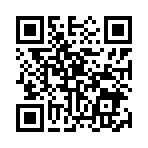 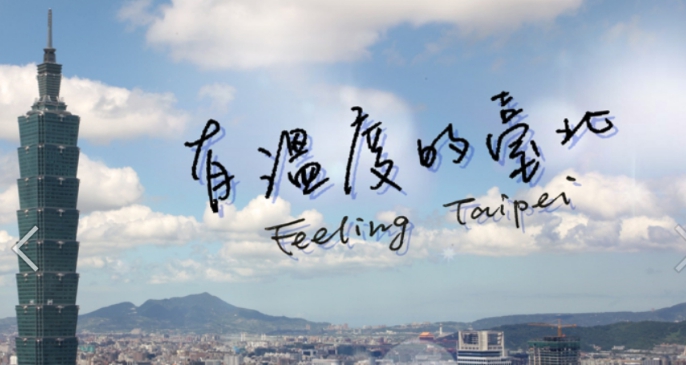 105年度臺北市政府政風處──兒歌唱跳比賽「廉政小尖兵，兒歌唱跳心廉心」報名表105年度臺北市政府政風處──兒歌唱跳比賽「廉政小尖兵，兒歌唱跳心廉心」著作財產權授權同意書      本人(團體)                      保證參賽作品 (曲目名稱)                  音樂、舞蹈使用皆符合比賽之規定，絕未侵害他人著作權，如有不實或違反著作權法及相關規定以致引起糾紛，本人(團體)須自負法律責任，主辦單位並得要求本人(團體)返還全部得獎獎勵。於本同意書內容範圍內，可歸責於本人(團體)之事由，致主辦單位有所損害，本人(團體)應負賠償之責。    本人(團體)作品一旦入選獲獎，同意將得獎作品(包含編舞、造型、音樂)之全部著作財產權無條件授權予主辦單位並擁有不限時間、次數及地域之利用權限，主辦單位享有例如出版各式影音、書籍、發行各類形態媒體、網路宣傳、公開演出、公開播送、公開上映、公開傳輸等之權利，主辦單位並得再授權第三人利用，且不需另行通知及支付報酬。以上本人(團體)絕無異議，特立此同意書。立 書 人(所有團員):中華民國 105年   月   日兒歌主軸說明<緣起>    臺北市政府將於2017年8月19日至30日舉辦第29屆世界大學運動會(下稱世大運)，主軸以「包融」為核心，融合「創新、誠信、關懷」，成為幸福臺北的核心文化，期藉由賽會讓全民參與、營造全民運動風氣，城市永續發展，讓臺北市成為一個公開透明、公義平等且富涵文化氣息、關懷友善分享及健康安全的城市，一個更好的臺北。    為推廣世大運之射箭項目及「廉能政府與倫理社會」觀念，臺北市政府政風處規劃籌辦「有溫度的臺北」展演活動，透過展示廉政跨界結合世大運作品，增進民眾對於世大運射箭項目之瞭解及實際支持參賽選手，同時提升廉政參與意願，增加社會參與活動趣味性、知識性與廉政意象內涵，以達成深化民眾日常生活與廉政息息相關的認知。<「有溫度的臺北」概念說明>    「有溫度的臺北」主要欲傳達臺北市是一個擁有秩序、制度的城市，同時富含文化溫暖的底蘊，新舊交融之際而不變的，是對「夢想實踐之想望」，惟須透過完善的「硬體」設備(即廉能政府支撐純淨、公平正義的舞臺)，加上全民「軟體」支援(即熱情支持不同年齡層的夢想)，方能使城市有溫度及成為一個更好的臺北，期透過本活動，邀請民眾共同打造「讓夢想獲得熱情支持！一個有溫度的臺北、溫暖有序的城市」願景。    夢想實踐之想望，有賴於純淨及公平正義的舞臺，並同時須包含「前臺」與「後臺」意象，前臺是日常熟知或可直接觀察的結果呈現，諸如繪本作品、唱跳表演、成果影片等，內容豐富、光鮮亮麗的成果展示，帶給我們視覺、聽覺等感官享受；後臺則是平常我們看不見或是不會特別重視的努力過程，例如從概念發想、雛型產生、走向確認、編排演練、心力投入、情緒轉化等創作歷程，這些都是我們容易忽略與遺忘的後臺故事，故「有溫度的臺北」舞臺呈現，希望能將前臺與後臺一起展示在民眾的眼前，「知其然，更知其所以然」，「看不見的，不代表不存在」─我們希望讓看不見的，能真正被看見。    透過展示不同年齡層的夢想，藉以讓參觀作品的民眾實際體會、體驗整個夢想實踐的過程，引發彼此的共鳴與同理，亦或於參觀同時反思自身最初的夢想(對興趣或單純追求的熱情堅持，諸如成為運動員、藝術家、歌手、老師、科學家等)，重燃勇敢追夢的熱情及築夢踏實的堅持，再次呼應活動主軸「城市‧因人而有溫度；夢想‧因支持而有熱度」，邀請全民共同建構「讓夢想獲得熱情支持！一個有溫度的臺北、溫暖有序的城市」。<「廉政意象」概念說明>    「廉能政府與倫理社會」係從事廉政工作所希冀達成的願景，透過防貪、肅貪、再防貪等機制設計，方能建設廉潔家園及有效能的政府。而「廉政意象」即為希望建構與傳達的廉能概念，包括「核心思想」，主要係透過教育倡導誠信與反貪腐，推廣法治教育深入人心，例如公務員廉政倫理規範、陽光法案之財產申報法等，而廉政之「衛星思想」，則主要為軟性訴求之廉政概念延伸，諸如秩序、制度、乾淨、勇氣、信任、透明等相關元素，透過此些元素的背後內涵，形成追求廉政的全民共識。    臺北市的大家長─柯文哲市長所提出「開放政府、全民參與、公開透明」之施政理念，係達成廉能政府之必要條件，經由攤在陽光下檢視所有行政流程及內容，方能建構純淨及公平正義的政府平臺，提供民眾安心健康與宜居永續的城市。政府硬體設備的完善，才能支撐每個夢想的發芽與茁壯，亦即政府的施政過程，須要有監督的力量，確保每個環節的公開透明，增加民眾參與的管道，就可以降低弊端產生機率。藉由全民監督的方式，共同維護把關建設及施政品質，當看見不法情事或其他違法行為的勇於檢舉(臺北市廉政熱線1999轉1743、法務部廉政檢舉專線0800-286-586)，方可實現公平正義及確保彼此能擁有安心、放心的永續生活環境。    透過觀察體會生活中的廉政，如於公車站等車過程，恰好被路過車輛所掀起坑洞裡的水花濺到，後面所代表的可能是道路驗收不實，以及更深層的官商勾結遠因，可洞見日常生活係與廉政息息相關的概念，多一份關懷周遭社會環境的用心，意含著同時守護著自己與家人的生活安全無虞，邀請所有民眾共同重視生活中的廉政，處處皆與廉政作為相關，群體生活即代表無法置身事外，每個人的一舉一動，都可以為自己和他人帶來正面影響，與您攜手共創廉潔家園。<「世大運射箭項目」概念說明>    臺北市政府將於2017年8月19日至30日舉辦第29屆世界大學運動會，世界大學運動會（Universiade）係由大學（University）及奧林匹亞（Olympiade）兩字結合而成，為國際大學運動總會（International University Sports Federation，FISU）主辦，提供大學生運動員參加的國際綜合性運動賽會。    射箭項目比賽日期訂於2017年8月20日至24日，競賽場館位於國立體育大學田徑場(桃園市龜山區文化一路250號)，練習場館亦選於國立體育大學射箭場。本次項目男子及女子組部分，包含個人反曲弓、個人複合弓、團體反曲弓、團體複合弓，團體組有團體反曲弓、團體複合弓。    射箭，其歷史可追朔到大約公元5萬年前，射箭就是借助弓的反彈力，在一定的距離內將箭射出，比賽準確性的一項運動。弓箭一直都是古代人們狩獵和參加戰爭的重要兵器，隨著火器的出現，弓箭淡出了狩獵與戰爭的舞台，但由於弓箭自身的健身娛樂競技等特點，又逐漸被發展成一種休閒娛樂的運動種類，受到廣大群眾的喜愛。射箭的奧運之路崎嶇而坎坷，早在1900年就列入奧運的比賽項目，由於種種原因，1924年至1968年間又被排除在外，直到1972年，國際奧會才將射箭運動正式列入奧林匹克比賽大綱。國際射箭總會，於1931年在波蘭成立，目前總部設在瑞士的洛桑。    射箭比賽勝負是以選手射中箭靶的分數計算，即命中箭靶的箭越靠近中心，所得分數越高成績也就越好。反曲弓項目比賽距離為70公尺，複合弓項目比賽距離為50公尺。另外，射箭比賽中，選手應在時限內射完規定的箭支，在時限前或後射出的箭均視為脫靶。比賽中的個人賽、團體賽和混雙團體賽均有參賽選手人數的限制，個人賽每隊每項目最多3名選手參賽；團體賽則只有預賽中排名前16名的隊伍可以進入淘汰賽及決賽；而混雙團體賽則依照各參賽隊中個人資格賽中成績，挑選成績最佳的一名男選手和一名女選手組成，再從參賽國中依序選出前16名隊伍參賽。    射箭選手小故事：射箭重視手感及內在情緒之平穩度，透過練習射箭能培養毅力、專注力及穩定性。射箭隊則主要係依教練風格不同，而有不同帶領模式，如日前訪問2015年光州世界大學運動會臺灣女子射箭代表隊倪大智教練，則十分重視在技巧的反覆訓練，依選手特質不同亦給予不同教導，惟訓練時間皆須要非常長，方能讓選手擁有角度、細膩度與機械化之穩定度。故其隊裡學員，不同其他一般國高中學生的生活，國中開始無論平假日，每天皆須練習射箭，且練習時間很長，倪教練相信惟透過反覆練習，才能獲得賽場上的好成績。程序項目時間備註報名收件期日即日起至105年9月14日收件至105年9月14日為止 (郵寄採掛號方式，以郵戳為憑，逾期不予受理)，如採親送者請於105年9月14日下午5時前送達。初賽105年11月19日地點預計於臺北市立圖書館總館地下二樓演講廳(臺北市建國南路二段125號)或臺北市大安區公所禮堂(臺北市大安區新生南路2段86號10樓)；於確認後將另行公布於活動官網。初賽結果公告105年11月25日公布初賽評審結果於活動網站，另個別通知進入決選者。決賽與頒獎預訂於105年12月3日於剝皮寮歷史街區舉行評審項目占分比例兒歌主軸說明之相關元素40％創意25％整體造型20％台風15％組別名稱組別名稱是否混搭參賽歌曲（曲目為何）是否混搭參賽歌曲（曲目為何）參賽人數參賽人數參賽成員姓名/年齡：姓名/年齡：姓名/年齡：姓名/年齡：姓名/年齡：姓名/年齡：姓名/年齡：參賽成員姓名/年齡：姓名/年齡：姓名/年齡：姓名/年齡：姓名/年齡：姓名/年齡：姓名/年齡：參賽成員姓名/年齡：姓名/年齡：姓名/年齡：姓名/年齡：姓名/年齡：姓名/年齡：姓名/年齡：參賽成員姓名/年齡：姓名/年齡：姓名/年齡：姓名/年齡：姓名/年齡：姓名/年齡：姓名/年齡：參賽成員姓名/年齡：姓名/年齡：姓名/年齡：姓名/年齡：姓名/年齡：姓名/年齡：姓名/年齡：參賽成員姓名/年齡：姓名/年齡：姓名/年齡：姓名/年齡：姓名/年齡：姓名/年齡：姓名/年齡：參賽成員姓名/年齡：姓名/年齡：姓名/年齡：姓名/年齡：姓名/年齡：聯絡人電話聯絡人電話市話(   )               分機(   )               分機(   )               分機(   )               分機(   )               分機聯絡人電話聯絡人電話手機聯絡地址聯絡地址□□□□□□□□□□□□□□□□□□□□□□□□□□□□□□音樂檔音樂檔□由主辦單位提供   □自行攜帶音樂檔      □自行伴奏□由主辦單位提供   □自行攜帶音樂檔      □自行伴奏□由主辦單位提供   □自行攜帶音樂檔      □自行伴奏□由主辦單位提供   □自行攜帶音樂檔      □自行伴奏□由主辦單位提供   □自行攜帶音樂檔      □自行伴奏□由主辦單位提供   □自行攜帶音樂檔      □自行伴奏器材需求器材需求團體介紹團體介紹表演內容表演內容序姓   名身分證字號聯絡電話聯絡地址本人親簽123456789101112131415